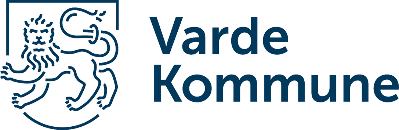 DAGSORDEN 
TIL
Møde i fællesbestyrelsen for Sct. Jacobi skole og Dagtilbud
Dato:  onsdag den 26/1 2022
Tid:    Kl. 17.00 -19.00
Sted: Jacobi Skole, mødelokalet ved administrationen ”Junibakken”TidDagsordenDagsordenFormål med punktetReferat17.0017.00Velkommen til mødet At vi får sagt goddag til hinanden.Plenum17.0017.00Godkendelse af dagsorden og referatAt godkende dagsorden Drøftelse og beslutning.17.0017.00Orientering fra formandenv/FormandenEvt. henvendelserMøderække med ledelsen tilbagemeldingArbejdsgrupper i bestyrelsen At bestyrelsen ved, hvad der aktuelt rører sig.Der har været kontakt til udvalgsformanden i forhold til nogle løsninger i forhold til pladssituationen på skolen.Bestyrelsen skal mødes med udvalget og se nogle ledige lokaler på mandag, og efterfølgende skal der være en drøftelse og en præsentation af tallene fra den analyse, som er ved at blive udarbejdet på specialområdet.Bestyrelsen er kommet med ind i processen tidligt og får mulighed for at blive hørt i de løsningsforslag, som kommunen arbejder med lige nu.Der er også nogle udfordringer i forhold til Børnehaven Solsikken da det ser ud til at målgruppen vokser fremadrettet.Udvalgsmedlem Kitty Gamkim har været på besøg på skolen og se undervisning i nogle klasser og tale med børn og voksne.17.1517.15Aktuelt på skolenv/SkolelederPersonalesituationFC JacobiSkoleårets planlægning og skolens økonomiAt bestyrelsen orienteres om skolens drift og udvikling.Vi skal ansætte to pædagoger på mandag, bestyrelses deltager i samtalerne. FC Jacobi har fået mulighed for at løbe ind på banen sammen med EFB den 5. marts. Det er Sydbank som har fået det til at ske. Det er med forældre i VIP loungen. Det er stort for børnene Vi er på vej med skoleårets planlægning og kigger så småt ind i ressourceforbruget til næste skoleår.Maria Have gennemgik i store træk skolens økonomi – vi kommer ud med et underskud pga. sygefravær og fastholdelse/rekruttering af medarbejdere, Vi har lagt en plan for at hente underskuddet bla. dækker vi nogle barsler internt og genbesætter ikke en lærerstilling.17.3017.30Nyt fra principgruppenAt bestyrelsen får overblik over hvilke principper vi mangler at få færdiggjortDer arbejdes videre med et udkast til et princip for digital dannelse.17.4517.45Vedtagelse at antimobbestrategiAt vi får vedtaget antimobbestrategien, da den er lovpligtig.Strategien blev vedtaget18.0018.00Udkast til skoleudviklingsplanGennemgang v/MarieAt bestyrelsens får indflydelse og indsigt i skoleudviklingsplanen og skolens målUdskudt pga.. drøftelserne af pladsmangel18.4518.45Forandringer i SolsikkenStatus lige nuv/Bettina og DitteAt bestyrelsen orienteres om Solsikkens forandringsprocesDer har været et dialogmøde mellem personalet, skolechefen og fælles TR fra BUPL samt skolens ledelse.Personalet oplevede sig ikke hørt i nogle forandringsprocesser og det blev drøftet.Vi håber mødet giver anledning til at vi alle kan se fremad.19.0019.00Afrunding og tak for nu